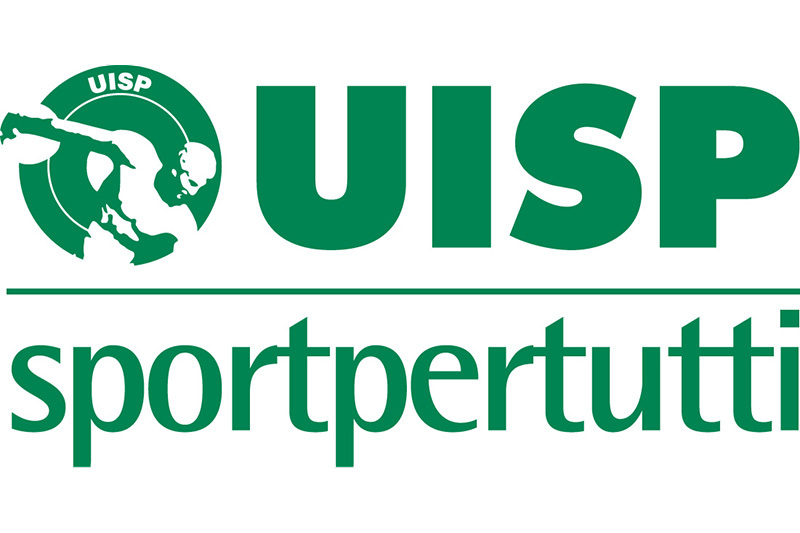                        TERNICOMUNICATO UFFICIALE N. 8DEL GIORNO 11/12/2017**** SOMMARIO ****Campionato di calcio a 7Risultati 8^ giornata andataClassificaProvvedimenti disciplinariCalendario prossima giornataI comunicati ufficiali della  SdA  Calcio Ternisono presenti sul sito internet:  www.uisp.it/terniSede:  Via Brodolini, 10/a – 05100 Terni  Tel. 0744/288187  Fax  0744/227678E-mail   terni@uisp.it    sito internet  www.uisp.it/terniOrario ufficio:  dal lunedì al venerdì ore 8,30 – 12,30COMUNICAZIONI ALLE SOCIETA’8^ GIORNATA DI ANDATA           *DELIBERA PAG.3*UNO PUNTO DI PENALIZZAZIONE**TRE  PUNTI DI PENALIZZAZIONE IN TOTALEDELIBERAGARA ASD CAMPOMAGGIO – FEMAIN APPLICAZIONE DELL’ART 107 R.D. SI COMMINA ALLA SOCIETA’ FE.MA LA SANZIONE DELLA PERDITA DELLA GARA CON IL RISULTATO DI 0 – 4 ART 53 R.A. lett. b, L’AMMENDA DI € 25.00 E 1 (UNO) PUNTO DI PENALIZZAZIONE IN CLASSIFICA GENERALEAMMONITIDIFFIDATISQUALIFICHEAMMENDEMARCATORI                  SEGUONO MARCATORI CON MENO RETICLASSIFICA DISCIPLINA9^ GIORNATA ANDATAN.B. COMUNICAZIONE ALLE SOCIETA’Si invitano le società partecipanti al “Campionato di Calcio a 7 Terni” a redigere scrupolosamente le liste gara con i nominativi dei giocatori e dirigenti che dovranno coincidere con quelli dei cartellini, pena la comminazione delle ammende all’ art. 99 R.D. di cui alla Normativa Generale della Lega Calcio Uisp.Si invitano le squadre a rispettare scrupolosamente il regolamento in merito al materiale tecnico sezione III^ della normativa generale art. 106 R.D. e seguenti.IL PRESENTE COMUNICATO SI COMPONE DI  N. 5  PAGINEPUBBLICATO ED AFFISSO ALL’ALBO DEL COMITATO ORGANIZZATORE IL GIORNO 11/12/2017SDA CALCIO                                                            IL GIUDICE SPORTIVOGRAZIANO MORINI                                         AVV. FRANCESCO ALLEGRETTI                                                                           Supplente SANDRO BACCARELLI Il sito internet Sporterni.it  aggiorna continuamente i risultati e le classifiche dei campionati Uisp, riprenderà alcune partite del campionato che verranno trasmesse sul sito stessoIl quotidiano Il Messaggero il venerdì dedica un ampio servizio al campionato UispLa rete televisiva Tele Galileo il mercoledì comunica i risultati delle gare giocate.Il giovedì sera ore 21.00 in onda Pianeta Uisp con immagini , risultati e classificheIl sito Calcioternano.it aggiorna risultati e classifiche dei campionati UispIl sito calcioasette.it aggiorna risultati e classifiche del campionato a 7PIZZERIA CAMELOTREAL EAGLES4 – 7P.M.PARATI FORNOLECSV 176 – 1IL MULINOCOLLESTATTE CASCATA8 – 4AVIGLIANO GALAXYP.S.LORENZO6 – 5ASD CAMPOMAGGIOFEMAV.D.*PSYCO TEAMELETTRODOMESTICI SALVATI PIERO4 – 6OSTERIA DELLA CUCCAGNA A.S.CAPITONE3 – 4POSTACCIOBAR MANATTHAN5 - 5CAMPIONATO A 7GENERALEGENERALEGENERALEGENERALEGENERALEGENERALEGENERALEGENERALEP.TIP.D.VPSR.F.R.S.D.R.POSTACCIO228710502624ASD CAMPOMAGGIO188602442519REAL EAGLES178521402416PSYCO TEAM148422512328P.M.PARATI FORNOLE148422572829ELETTRODOMESTICI SALVATI PIERO14842238299A.S.CAPITONE14842229272AVIGLIANO GALAXY12740338353BAR MANHATTAN1082422632-6COLLESTATTE CASCATA983052566-41IL MULINO982333847-9P.S.LORENZO**683053039-9FE.MA*572052034-14OSTERIA DELLA CUCCAGNA471152231-9PIZZERIA CAMELOT270252241-19CSV 17180172043-23PROIETTI MARCOAVIGLIANO GALAXYCAPOTOSTI ALESSANDROP.S. LORENZOCHIERUZZI FRANCESCOOSTERIA DELLA CUCCAGNACERCIZI MELSEDPOSTACCIOGIOGLI ANDREAP.S.LORENZOVIGNAROLI DANIELEAVIGLIANO GALAXYREGGI ROBERTOAS CAPITONE1GG ART 129 R.D.AS CAPITONE€ 10.00ART 123 R.D.CIUCHI DIEGOP.M.PARATI FORNOLE33AXINIA ADRIANASD CAMPOMAGGIO13LUCARELLI MARCOPOSTACCIO13FICHELE MIRKOIL MULINO11KARAMUCA ENCOPSYCO TEAM10MIGOZZI VALENTINOELETTRODOMESTICI SALVATI10MINUTILLO CRISTIANOREAL EAGLES9MALANG SARJOPSYCO TEAM9ANIMOBONO ALESSANDROCOLLESTATTE CASCATA9GIOGLI ANDREAP.S.LORENZO9ANDREANI CHRISTIANPOSTACCIO9ASD CAMPOMAGGIO0PIZZERIA CAMELOT0CSV 171ELETTRODOMESTICI SALVATI PIERO2P.M.PARATI FORNOLE2BAR MANHATTAN2PSYCO TEAM2OSTERIA DELLA CUCCAGNA3POSTACCIO3COLLESTATTE CASCATA3IL MULINO6REAL EAGLES8A.S.CAPITONE23AVIGLIANO GALAXY29FE.MA59P.S.LORENZO159P.M.PARATI FORNOLEASD CAMPOMAGGIOLUN11/12LA QUERCIA20.30 A.S.CAPITONEPSYCO TEAMLUN11/12LA QUERCIA21.30P.S.LORENZOOSTERIA DELLA CUCCAGNAMAR12/12P.LORENZO21COLLESTATTE CASCATAPOSTACCIOMER13/12BIANCHINA20ELETTRODOMESTICI SALVATI PIEROAVIGLIANO GALAXYMER13/12BIANCHINA21REAL EAGLESCSV 17VEN15/12BIANCHINA20FEMAIL MULINOVEN15/12BIANCHINA21BAR MANATTHANPIZZERIA CAMELOTGIO14/12RAGGIO VECCHIO20.30